Prayer - Glory to Thee, O my God! The first stirrings ofBahá’u’lláhTranslated. Original Arabic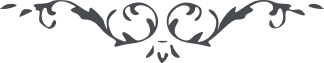 Munajat (117) – Prayers & Meditations by Bahá’u’lláh, No. CXVII, page 199Glory to Thee, O my God! The first stirrings of the spring of Thy grace have appeared and clothed Thine earth with verdure. The clouds of the heaven of Thy bounty have rained their rain on this City within whose walls is imprisoned Him Whose desire is the salvation of Thy creatures. Through it the soil of this City hath been decked forth, and its trees clothed with foliage, and its inhabitants gladdened.The hearts of Thy dear ones, however, will rejoice only at the Divine Springtime of Thy tender mercies, whereby the hearts are quickened, and the souls are renewed, and the trees of human existence bear their fruits.The plants that have sprung forth, O my Lord, in the hearts of Thy loved ones have withered away. Send down upon them, from the clouds of Thy spirit, that which will cause the tender herbs of Thy knowledge and wisdom to grow within their breasts. Rejoice, then, their hearts with the proclamation of Thy Cause and the exaltation of Thy sovereignty.Their eyes, O my Lord, are expectantly turned in the direction of Thy bounty, and their faces are set towards the horizon of Thy grace. Suffer them not, through Thy bounty, to be deprived of Thy grace. Potent art Thou, by Thy sovereign might, over all things. No God is there but Thee, the Almighty, the Help in Peril, the Self-Subsisting.